S1. List of Primers used for SYBR-green q-RT PCR:S2: Details information about antibodies used:Primary antibodies of rabbit anti-beta actin (ab151526) and rabbit anti-MMP-2 (ab-37150) were purchased from Abcam, UK. Mouse anti-MMP-9 (sc-21733) from Santa Cruz Biotechnology, Santa Cruz, USA. Akt Antibody (9272S), Phospho-Akt (Ser473) (D9W9U) Mouse mAb (12694S), NF-κB p65 (D14E12) XP® Rabbit mAb (8242T), Phospho-NF-κB p65 (Ser536) (93H1) Rabbit mAb (3033T), p44/42 MAPK (Erk1/2) (137F5) Rabbit mAb (4695T), Phospho-p44/42 MAPK (Erk1/2) (Thr202/Tyr204) (E10)Mouse mAb (9106S), EGF Receptor (D38B1) XP® Rabbit mAb (4267T), Phospho-EGF Receptor (Tyr1068) (1H12) Mouse mAb (2236S), p38 MAPK (D13E1) XP® Rabbit mAb (8690T), Phospho-p38 MAPK (Thr180/Tyr182) (28B10) Mouse mAb (9216S), N-Cadherin (D4R1H) XP® Rabbit mAb (13116T), Claudin-1 (D5H1D) XP® Rabbit mAb (13255T), Vimentin (D21H3) XP® Rabbit mAb (5741T) were purchased from Cell Signalling Technology (CST). HRP conjugated secondary antibody goat anti-rabbit (sc-2004) and goat anti-mouse (sc-2060) was also purchased from Santa Cruz Biotechnology, Santa Cruz, USA. S3. Concentrations of antibodies used in western blot:The concentrations of the antibodies used are as follows: MMP-2 (abcam-37150, 1:5000), MMP-9 (sc-21733, 1: 1000) and Beta-actin (ab151526, 1:10000). Expression of N-Cadherin (13116T, 1:1500), Claudin-1(13255T, 1:1500), Vimentin (5741T, 1:1500), Akt Antibody (9272S, 1:1500), Phospho-Akt (Ser473) (12694S, 1:1500), NF-κB p65 (8242T, 1:1500), Phospho-NF-κB p65 (Ser536) (3033T, 1:1500), p44/42 MAPK (Erk1/2) (4695T, 1:1500), Phospho-p44/42 MAPK (Erk1/2) (Thr202/Tyr204) (9106S, 1:1500), EGF Receptor (4267T, 1:1500), Phospho-EGF Receptor (Tyr1068) (2236S, 1:1500), p38 MAPK (8690T, 1:1500), Phospho-p38 MAPK (Thr180/Tyr182) (9216S, 1:1500) were studied. The secondary antibodies used are - goat anti-rabbit (sc-2004, 1:7000) and goat anti-mouse (sc-2060,1:5000) were HRP conjugated. S4.  Clonogenic cell survival of A549 cells treated with 12C ion with and without DPQ.Figure S4 (a) represents the survival fraction (SF) of DPQ treated cells at 0Gy was corrected to 1 and all the DPQ treated cells were normalized accordingly. In Figure S4 (b) represented the same data where survival fraction of untreated control was 1 and all other treated cells (either 12C ion or DPQ or combined) showed SF values less than 1.S5. Wound healing assay after 24 h and 48 h of 12C ion exposure in presence and absence of PARP-1 inhibitor in A549 cells. A typical picture of wound healing assay taken at 0th  h, 24th h and 48th h after 12C ion exposure in combination with or without olaparib (O) treatment at a dose of 1µM using 10X objective under light microscope. Here, ‘0’ means control, ‘O’ means treatment with 1µM olaparib, 0.5, 1, means 0.5 Gy and 1 Gy of 12C ion exposure, O+0.5, O+1 means combined treatment.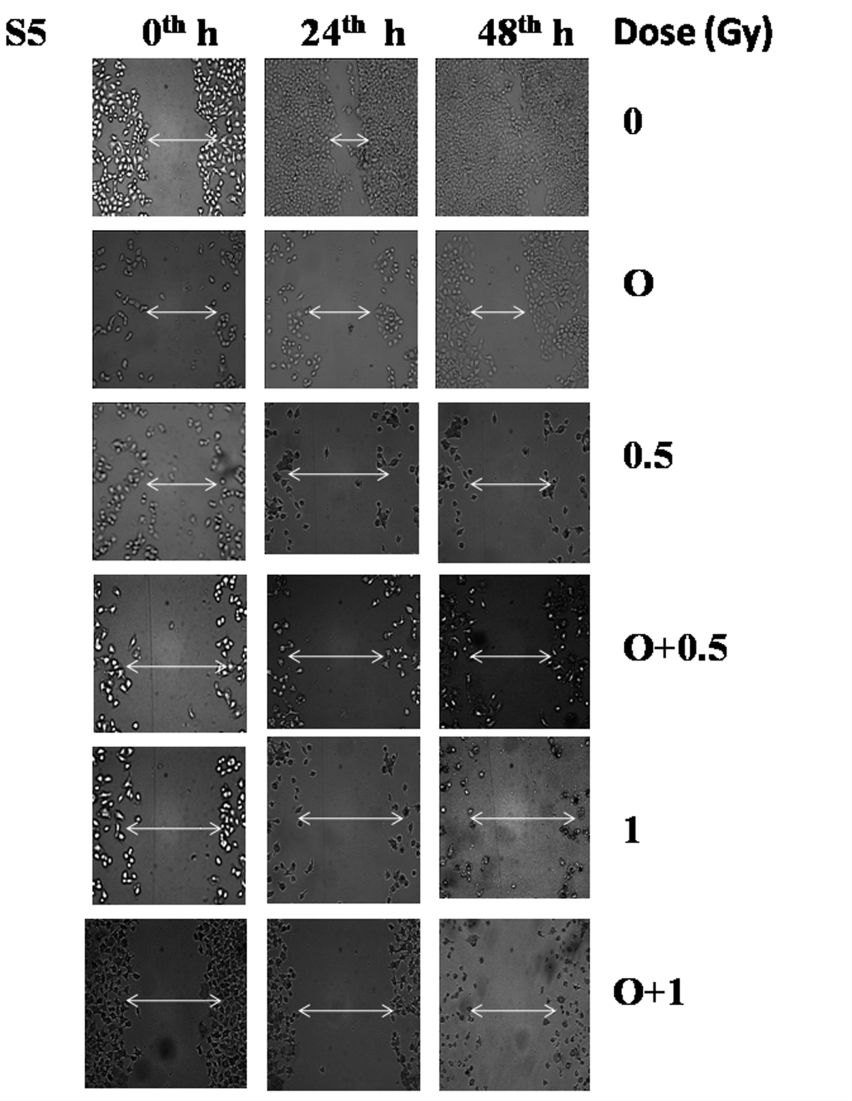 S6. Wound healing assay after 30 h of 12C ion exposure in presence and absence of PARP-1 inhibitor in H1299 cells. A typical picture of wound healing assay taken at 0th  h and 30th h after 12C ion exposure in combination with or without olaparib (O) treatment at a dose of 1µM using 10X objective under light microscope. Here, ‘0’ means control, ‘O’ means treatment with 1µM olaparib, 0.5, 1, means 0.5 Gy and 1 Gy of 12C ion exposure, O+0.5, O+1 means combined treatment.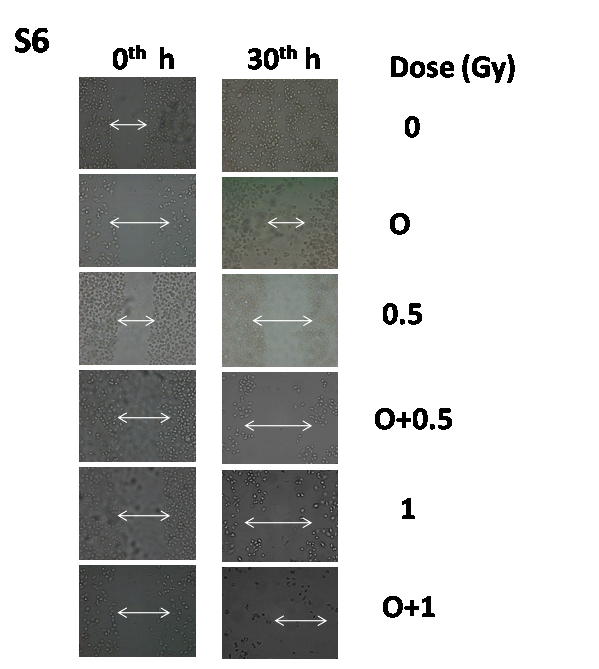 S7. Wound healing assay after 24 h of 12C ion exposure in presence and absence of PARP-1 inhibitor in HeLa cells. A typical picture of wound healing assay taken at 0th  h and 24th h after 12C ion exposure in combination with or without olaparib (O) treatment at a dose of 1µM using 10X objective under light microscope. Here, ‘0’ means control, ‘O’ means treatment with 1µM olaparib, 0.5, 1, means 0.5 Gy and 1 Gy of 12C ion exposure, O+0.5, O+1 means combined treatment.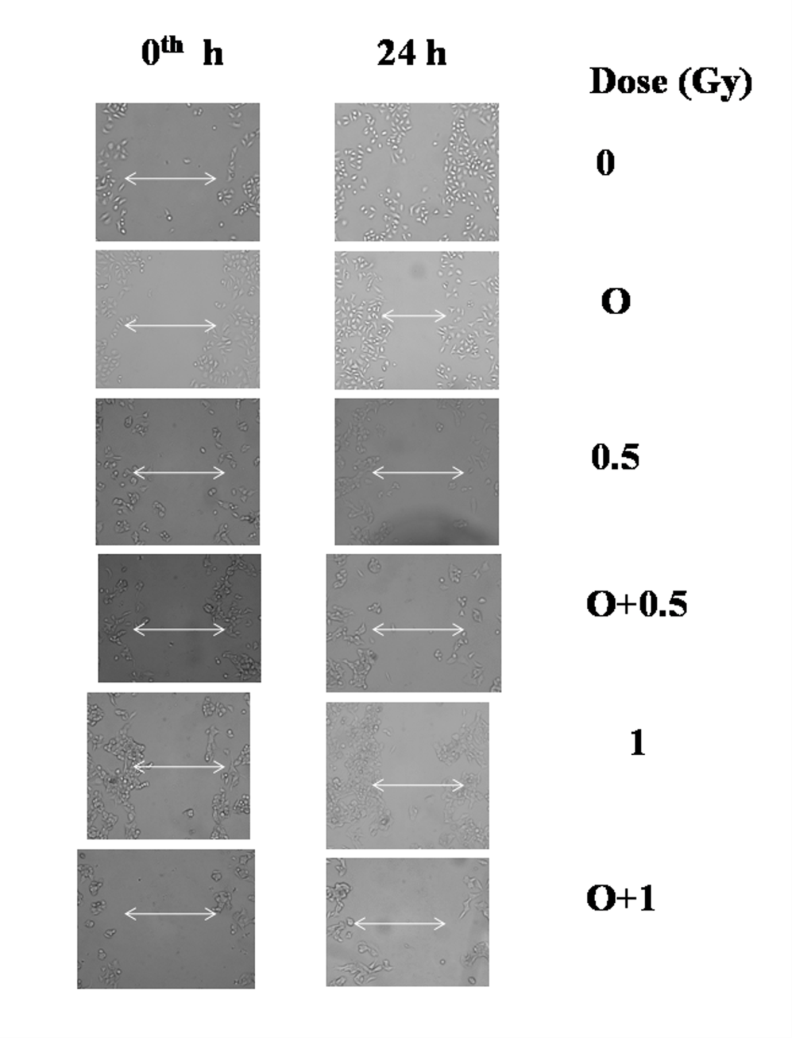 S8. Wound healing assay after 48 h of 12C ion exposure in presence and absence of PARP-1 inhibitor in MCF7 cells. A typical picture of wound healing assay taken at 0th  h and 48th h after 12C ion exposure in combination with or without olaparib (O) treatment at a dose of 1µM using 10X objective under light microscope. Here, ‘0’ means control, ‘O’ means treatment with 1µM olaparib, 0.5, 1, means 0.5 Gy and 1 Gy of 12C ion exposure, O+0.5, O+1 means combined treatment.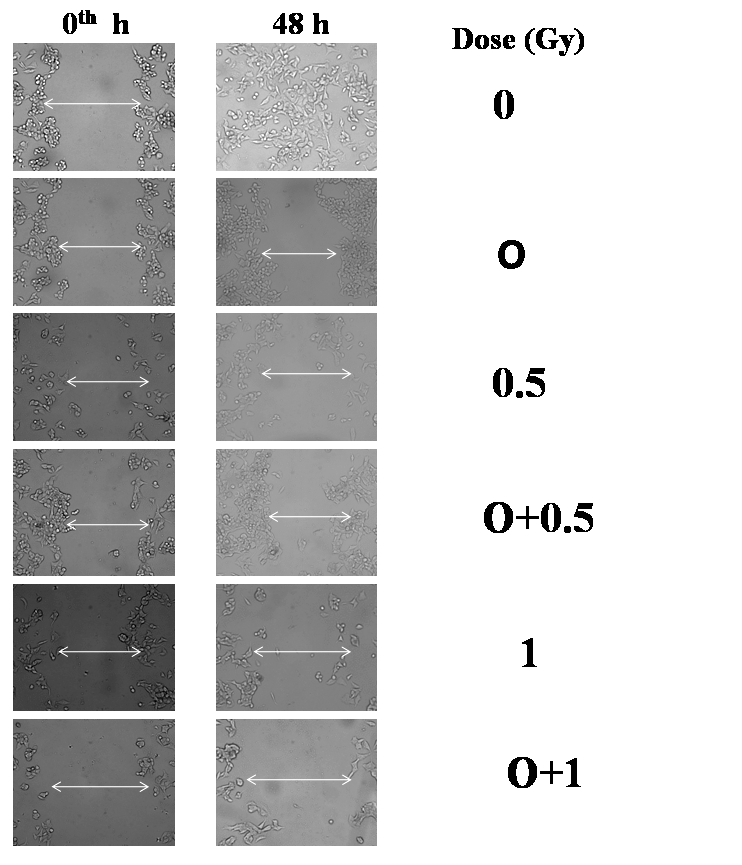 S9. Typical photograph of gelatin zymogram to determine the activity of MMP-2 (72 kDa) and MMP-9 (92 kDa) after exposure with 12C ion in presence and absence of olaparib in MCF7 cells.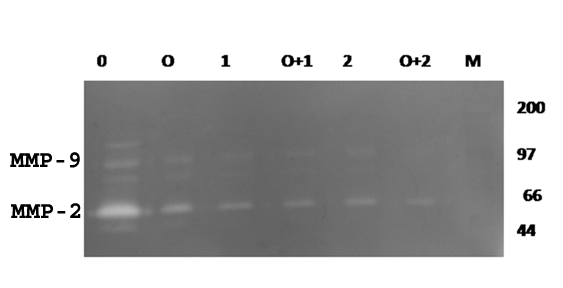 S10. Loading control of zymogram and percent MMP-2 and MMP-9 activity as determined from the densitometry analysis using imageJ software from three independent zymogram. a, is the Loading control corresponding to gelatin zymogram 2c and b, is the loading control corresponding to gelatin zymogram 2d. C-D-E-F-G-H, Percent MMP-2 and MMP-9 activity as determined from the densitometry analysis using imageJ software from three independent zymogram. c-d represent MMPs activity after 12C ion ± DPQ (D) whereas e-f represent MMPs activity after 12C ion ± olaparib (O) in A549 cells. g-h represents MMPs activity after 12C ion ± olaparib (O) in H1299 cells.  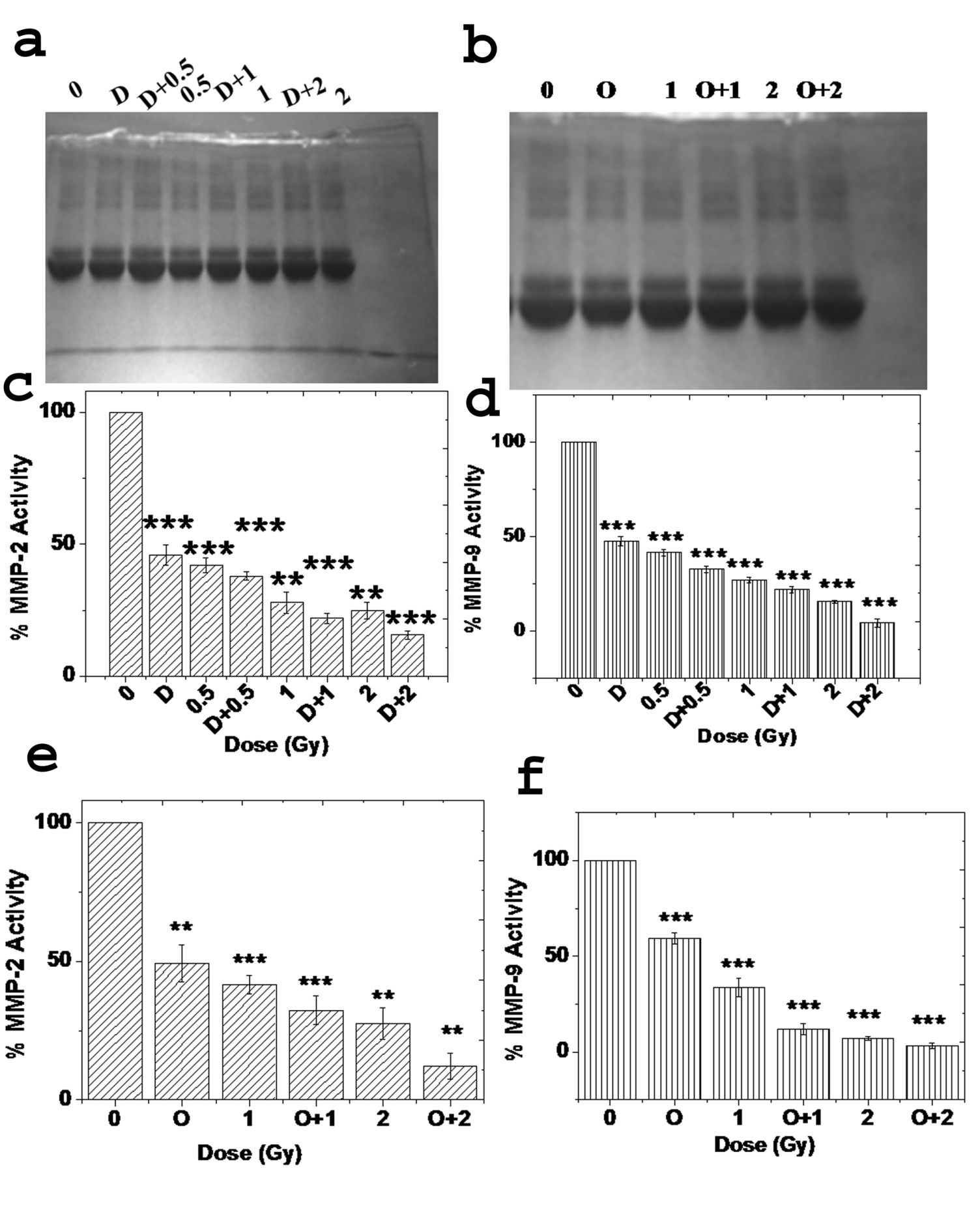 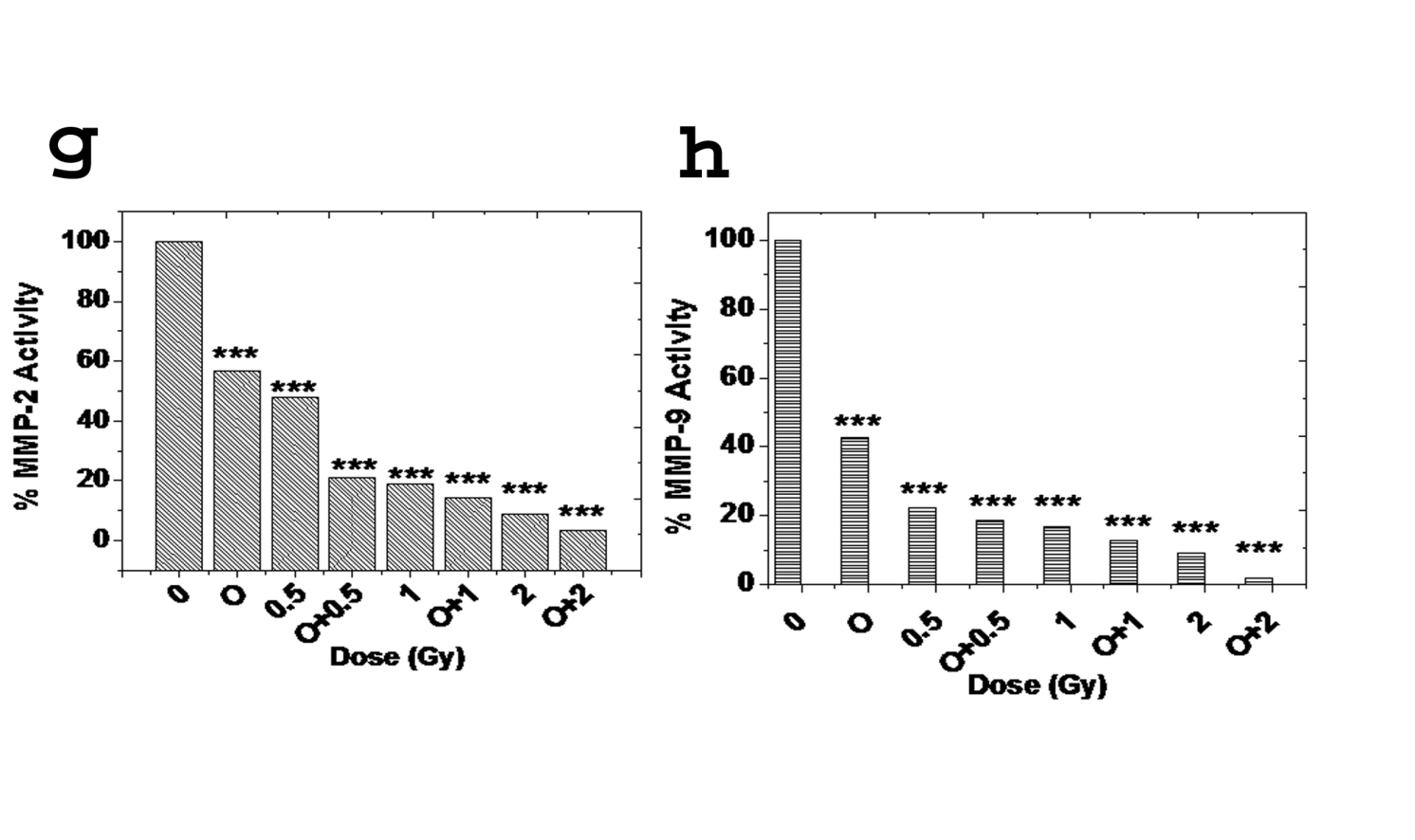 S11. a & b -  Loading control of Fig 3c using coomassie blue and Ponceau S. Here, ‘0’ means control; ‘O’ means treatment with 1µM olaparib; 1, 2 means 1 & 2 Gy of 12C ion exposure; O+1 & O+2 means combined 1µM olaparib with 1Gy and 2 Gy 12C ion exposure. 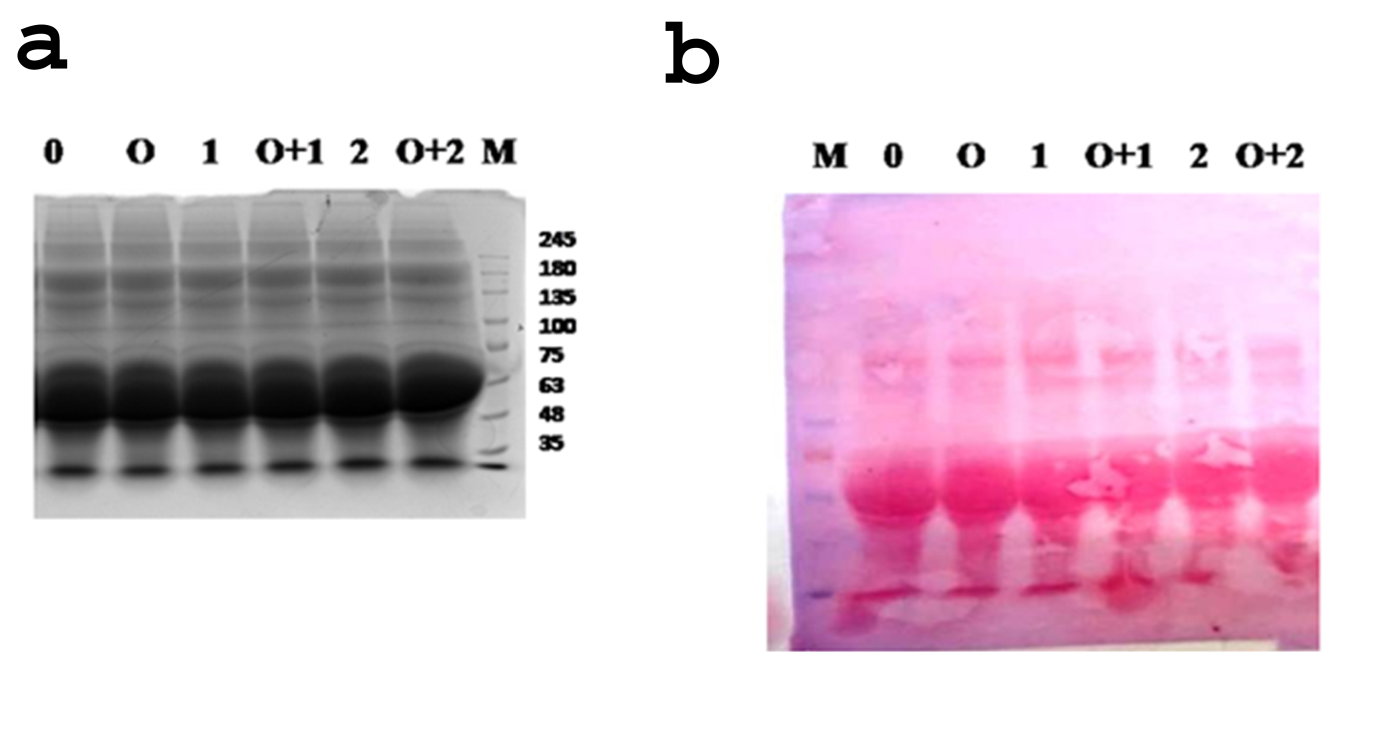 S12. A, Typical western blot to determine expression of NF-kB in normal lung cell line L-132 after olaparib and BAY 11-7082 treatment. B, Percent cell survival of L-132 after 1µM olaparib treatment in L-132 cells for 24 hours.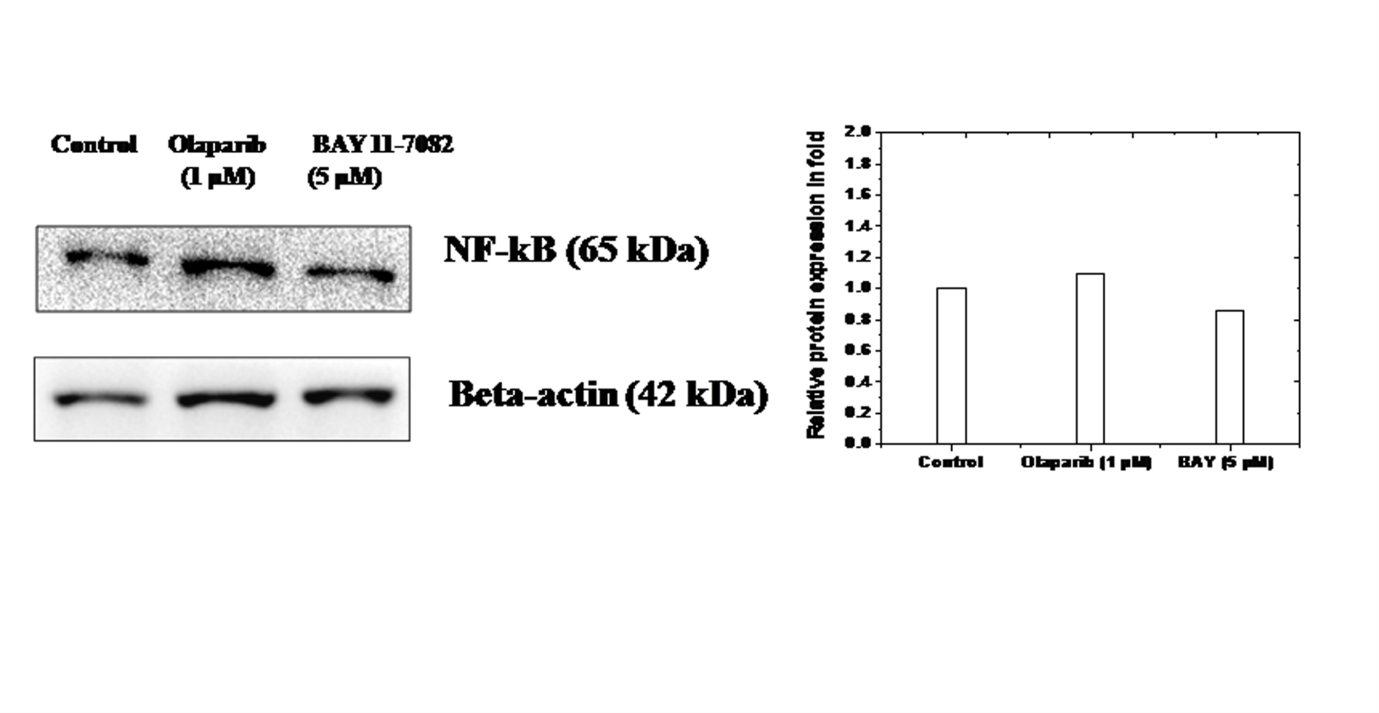 S13. Typical western blot to determine expression of Pro-Caspase, MMP-2 and MMP-9 in A549 cells after 2 hours treatment with 12 C ion combined with and without olaparib (O).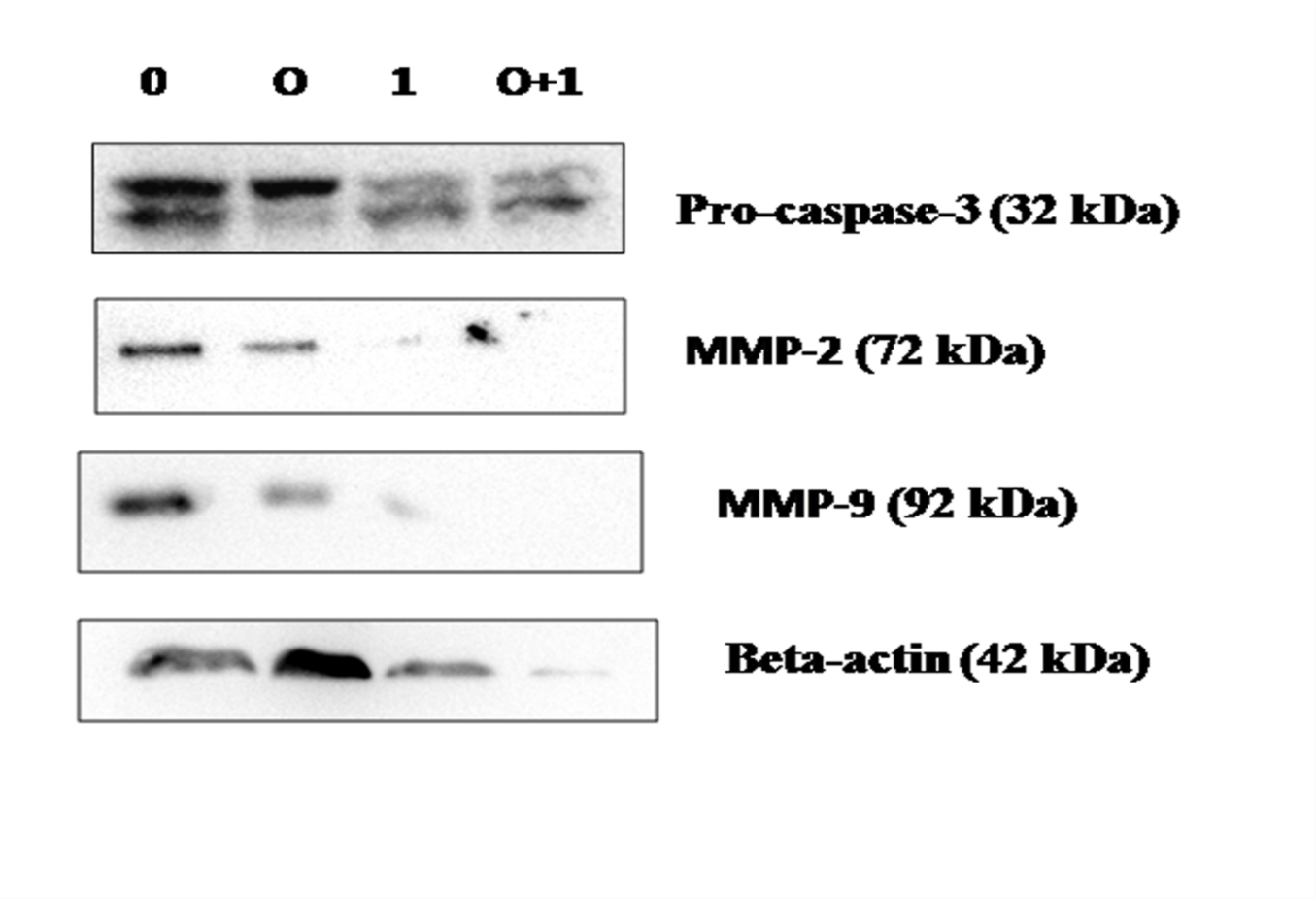 S14: Typical western blot to determine expression of claudin-1 in A549 cells after treatment with 12 C ion combined with and without olaparib (O).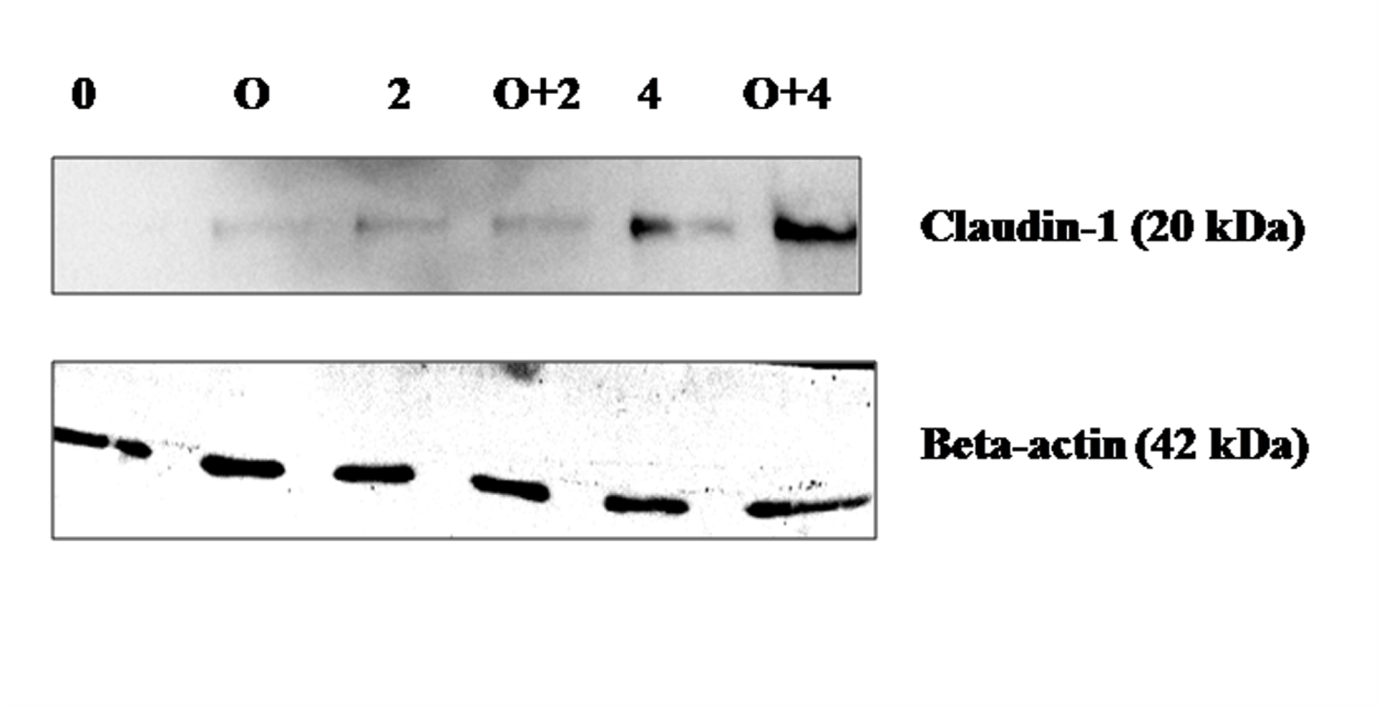 GeneForward 5’-3’Reverse 5’-3’N- cadherin(CDH2)ACAGTGGCCACCTACAAAGGCCGAGATGGGGTTGATAATGNClaudin-1 (CLDN1)ATGAGGATGGCTGTCATTGGATTGACTGGGGTCATAGGGTClaudin-2 (CLDN2)ATTGTGACAGCAGTTGGCTTCTATAGATGTCACACTGGGTGAGAnillin(ANLN)GCTGCGTAGCTTACAGACTTACAAGGCGTTTAAAGGTGATAGGTGMMP-2CGCTCAGATCCGTGGTGAGTGTCACGTGGCGTCACAGTMMP-9CCCTGGAGACCTGAGAACCACCCGAGTGTAACCATAGCGGGAPDHCAATGACCCCTTCATTGACCGATCTCGCTCCTGGAAGATG